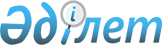 О внесении изменений и дополнений в некоторые решения Правительства Республики КазахстанПостановление Правительства Республики Казахстан от 28 августа 1996 г. N 1060

      Правительство Республики Казахстан постановляет: 

      Внести в некоторые решения Правительства Республики Казахстан следующие изменения и дополнения: 

      1. В Положении о разрешительной системе в Республике Казахстан, утвержденном постановлением Кабинета Министров Республики Казахстан от 15 января 1993 г. N 35 P930035_ "О дополнительных мерах по обеспечению безопасности должностных лиц органов государственной власти и управления": 

      в пункте 18 после слов "Генеральной Прокуратуре" дополнить словами "Государственному комитету Республики Казахстан по охране государственной границы, Государственному следственному комитету", слова "Главному таможенному управлению и Управлению налоговой милиции" заменить словами "Таможенному комитету, Управлению налоговой полиции". 

      2. (Пункт 2 утратил силу - постановлением Правительства РК от 3 августа 2000 г. N 1176 P001176_ ) 

      Премьер-Министр 

   Республики Казахстан 

 
					© 2012. РГП на ПХВ «Институт законодательства и правовой информации Республики Казахстан» Министерства юстиции Республики Казахстан
				